Milé děti, 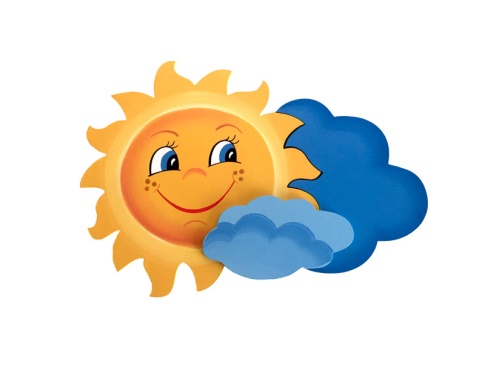 protože nemůžeme být spolu, budu vám touto cestou chystat úkolya činnosti pro domácí učení. Přeji, aby se vám dařilo… Vaše RadkaÚkoly na Po 16.3 – St 18.3. :Čj – Pracovní sešit- Procvičování i/y po tvrdých a měkkých souhláskách: str. 49/ 2, 50 – celáM – Násobení 3: str. 12 celáPísanka – psací g, G + číslice 6,7,8,9 str. 26, 27Čtení – Prosím, čtěte každý den vlastní knihu / knihy a budu se těšit, až nás s ní po návratu              Seznámíte